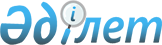 Қазақстан Республикасының аумағына автомобиль көлігімен тауық жұмыртқаларын әкелуге тыйым салуды енгізу туралыҚазақстан Республикасы Ауыл шаруашылығы министрінің 2024 жылғы 24 сәуірдегі № 136 бұйрығы. Қазақстан Республикасының Әділет министрлігінде 2024 жылғы 25 сәуірде № 34301 болып тіркелді
      ЗҚАИ-ның ескертпесі!
      Осы бұйрық 01.05.2024 бастап қолданысқа енгізіледі
      "Сауда қызметін реттеу туралы" Қазақстан Республикасы Заңының 17-бабы 2-тармағына және 18-бабы 1-тармағына, "Қазақстан Республикасының Ұлттық қауіпсіздігі туралы" Қазақстан Республикасы Заңының 6-бабы 1-тармағының 11) тармақшасына және 22-бабы 2-тармағының 1) тармақшасына, Еуразиялық экономикалық одақ туралы шарттың 29-бабына, сондай-ақ Еуразиялық экономикалық одақ туралы шартқа 7-қосымшаның 10-бөліміне сәйкес БҰЙЫРАМЫН:
      1. Қазақстан Республикасының аумағы арқылы тауық жұмыртқаларының транзитін, сондай-ақ олардың Еуразиялық экономикалық одаққа мүше бір мемлекеттің аумағынан Еуразиялық экономикалық одаққа мүше екінші мемлекеттің аумағына Қазақстан Республикасының аумағы арқылы өтуін қоспағанда, Қазақстан Республикасының аумағына автомобиль көлігімен үшінші елдерден және Еуразиялық экономикалық одақ елдерінен тауық жұмыртқаларын (Еуразиялық экономикалық одақтың сыртқы экономикалық қызметінің тауар номенклатуралық коды: 040721) әкелуге алты ай мерзімге тыйым салу енгізілсін.
      2. Қазақстан Республикасы Ауыл шаруашылығы министрлігінің Аграрлық азық-түлік нарықтары және ауыл шаруашылығы өнімін қайта өңдеу департаменті заңнамада белгіленген тәртіппен:
      1) осы бұйрықтың Қазақстан Республикасы Әділет министрлігінде мемлекеттік тіркелуін;
      2) осы бұйрық ресми жарияланғаннан кейін оның Қазақстан Республикасы Ауыл шаруашылығы министрлігінің интернет-ресурсында орналастырылуын қамтамасыз етсін.
      3. Осы бұйрықтың орындалуын бақылау жетекшілік ететін Қазақстан Республикасының ауыл шаруашылығы вице-министріне жүктелсін.
      4. Осы бұйрық 2024 жылғы 1 мамырдан бастап қолданысқа енгізіледі және ресми жариялануға тиіс.
       "КЕЛІСІЛДІ"
      Қазақстан Республикасы
      Қаржы министрлігі
       "КЕЛІСІЛДІ"
      Қазақстан Республикасы
      Сауда және интеграция министрлігі
       "КЕЛІСІЛДІ"
      Қазақстан Республикасы
      Ұлттық қауіпсіздік комитеті
       "КЕЛІСІЛДІ"
      Қазақстан Республикасы
      Ұлттық экономика министрлігі
					© 2012. Қазақстан Республикасы Әділет министрлігінің «Қазақстан Республикасының Заңнама және құқықтық ақпарат институты» ШЖҚ РМК
				
      Қазақстан Республикасының Ауыл шаруашылығы министрі 

А. Сапаров
